ΔΙΕΥΘΥΝΣΗ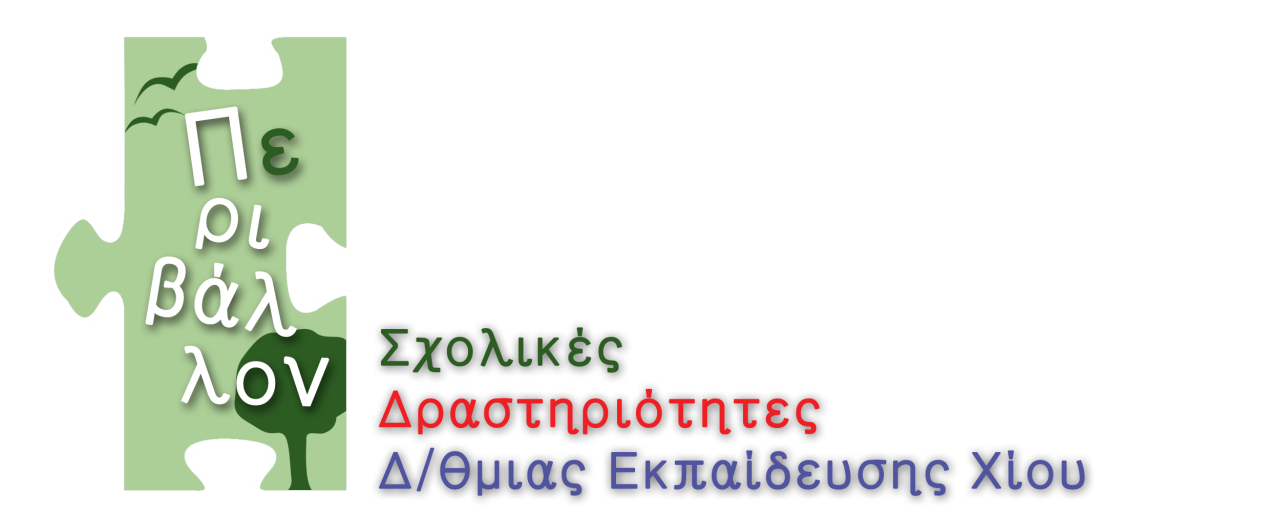 ΔΕΥΤΕΡΟΒΑΘΜΙΑΣ ΕΚΠΑΙΔΕΥΣΗΣΧΙΟΥΤομέας Σχολικών Δραστηριοτήτων ΠINAKAΣ ΕΚΠΑΙΔΕΥΤΙΚΩΝΟΙ ΟΠΟΙΟΙ ΘΑ ΠΑΡΑΚΟΛΟΥΘΗΣΟΥΝ ΤΟ ΣΕΜΙΝΑΡΙΟ: «Περιβαλλοντική εκπαίδευση  και σύγχρονο σχολείο»               Παρασκευή, 28 και Σάββατο, 29 Νοεμβρίου 2014,              στις εγκαταστάσεις του Κ.Π.Ε. Ομηρούπολης ΧίουΓΥΜΝΑΣΙΟ  ΚΑΛΛΙΜΑΣΙΑΣ ΓΥΜΝΑΣΙΟ ΚΑΡΔΑΜΥΛΩΝ ΓΥΜΝΑΣΙΟ (ΜΕ Λ. Τ.) ΒΟΛΙΣΣΟΥ1ο  ΓΕ.Λ.  2ο  ΓΕ.Λ.  3ο   ΓΕ.Λ. ΓΕ.Λ.  ΚΑΛΑΜΩΤΗΣ ΓΕ.Λ.  ΚΑΡΔΑΜΥΛΩΝ ΕΠΑ.Λ.  ΒΡΟΝΤΑΔΟΥΕΠΑ.Λ. ΚΑΡΔΑΜΥΛΩΝΜΟΥΣΙΚΟ ΣΧΟΛΕΙΟ  Α/ΑΟΝΟΜΑΤΕΠΩΝΥΜΟ  ΕΚΠΑΙΔΕΥΤΙΚΩΝΕΙΔΙΚΟΤΗΤΑ1Κρανάκη ΑσημίναΠΕ 112Μελαχροινούδη ΕυαγγελίαΠΕ 01 3Πάμπαλος ΓεώργιοςΠΕ 194Πρωάκης ΔημοσθένηςΠΕ 045Κοντός ΓεώργιοςΠΕ 036Σούτου ΑγγελικήΠΕ Ο57Συρρής ΠέτροςΠΕ 04 018Καλαγκιά ΑγγελικήΠΕ 069Μικέδης ΜενέλαοςΠΕ 04 0210Σαλλιάρης ΠαντελήςΠΕ 0311Τσαγκέτα ΕιρήνηΠΕ 0712Χριστοφορίδη Μαρία – ΗλιάναΠΕ 0513Παπαβασιλείου ΜαρίαΠΕ 0614Σκουλούδη ΘεοδώραΠΕ 2015Λευκαδίτης ΔημήτρηςΠΕ 04 0216Βορριάς ΗλίαςΠΕ 12 0417Μουρατίδου ΣυμέλαΠΕ 0618Σούττης ΝικόλαοςΠΕ 18 3119Καφρίτσας ΣπυρίδωνΠΕ 18 2320Κομνός ΔημήτριοςΠΕ 18 2321Ποιμενίδου ΜαρίαTΕ 16